参加申込書お申込み方法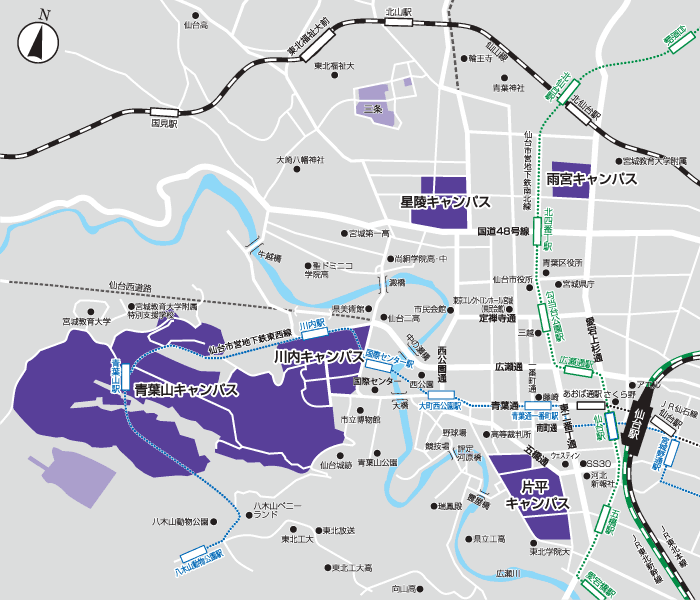 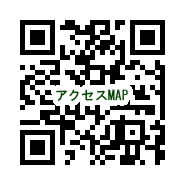 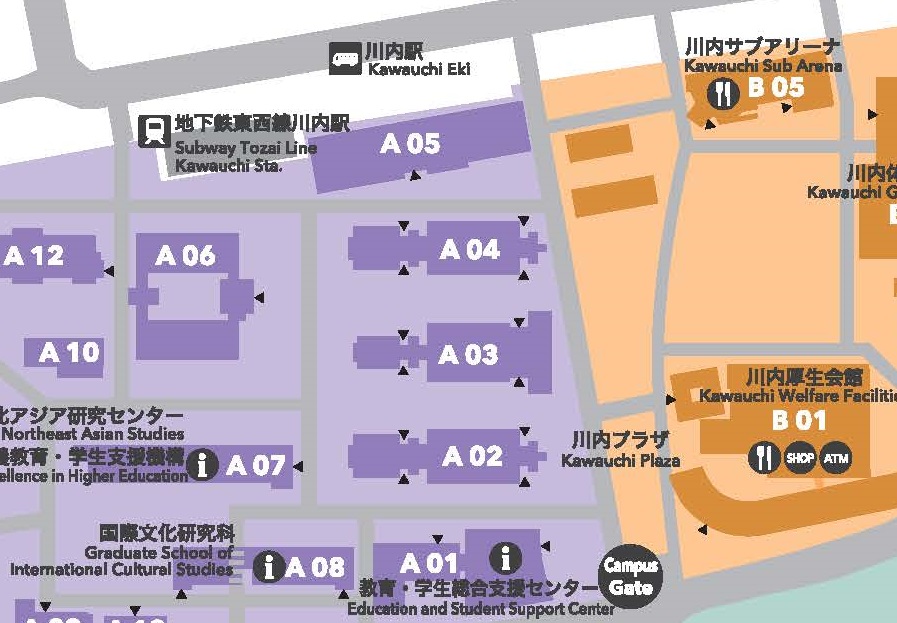 フリガナ男・女ご所属先(職場,学生等)お名前男・女フリガナ男・女ご所属先(職場,学生等)お名前男・女住所〒〒〒ご連絡先TEL　　TEL　　TEL　　ご連絡先Email　　Email　　Email　　備　　考メールでお申込みの場合s.children@sed.tohoku.ac.jpTEL・Faxでお申込みの場合022-795-3263